 PLANTILLA DE FACTURA ELÉCTRICA									 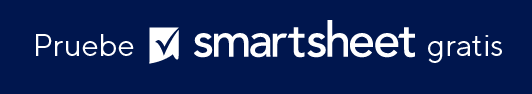 SU LOGOTIPOSU LOGOTIPOFACTURA ELÉCTRICAFACTURA ELÉCTRICAFACTURA ELÉCTRICAFACTURA ELÉCTRICAFACTURA ELÉCTRICAFECHA Y HORA DEL TRABAJOIDENTIFICACIÓN DEL TRABAJOIDENTIFICACIÓN DEL TRABAJOIDENTIFICACIÓN DEL TRABAJOUBICACIÓN DEL TRABAJOUBICACIÓN DEL TRABAJOUBICACIÓN DEL TRABAJOUBICACIÓN DEL TRABAJOUBICACIÓN DEL TRABAJOUBICACIÓN DEL TRABAJOCOMPLETADO PORN.º DE FACTURAFECHA DE LA FACTURAFECHA DE LA FACTURAELECTRICISTANOMBRE DE LA EMPRESADESCRIPCIÓN DE MANO DE OBRADESCRIPCIÓN DE MANO DE OBRADESCRIPCIÓN DE MANO DE OBRADESCRIPCIÓN DE MANO DE OBRADESCRIPCIÓN DE MANO DE OBRADESCRIPCIÓN DE MANO DE OBRAHORASTARIFATARIFATOTALNOMBRE DEL CONTACTODIRECCIÓN DIRECCIÓN DIRECCIÓN TELÉFONO CORREO ELECTRÓNICOCLIENTENOMBRE DE LA EMPRESANOMBRE DEL CONTACTOTOTALTOTALDIRECCIÓN PIEZAS/MATERIALESPIEZAS/MATERIALESPIEZAS/MATERIALESPIEZAS/MATERIALESPIEZAS/MATERIALESPIEZAS/MATERIALESCANTIDADPRECIO UNITARIOPRECIO UNITARIOTOTALDIRECCIÓN DIRECCIÓN TELÉFONO CORREO ELECTRÓNICOCONDICIONES COMENTARIOS Y DETALLES ADICIONALES DEL TRABAJO COMENTARIOS Y DETALLES ADICIONALES DEL TRABAJO COMENTARIOS Y DETALLES ADICIONALES DEL TRABAJO COMENTARIOS Y DETALLES ADICIONALES DEL TRABAJO COMENTARIOS Y DETALLES ADICIONALES DEL TRABAJO COMENTARIOS Y DETALLES ADICIONALES DEL TRABAJOTOTALTOTALSUBTOTALSUBTOTALEmita el cheque pagadero a Emita el cheque pagadero a Emita el cheque pagadero a introduzca el porcentajeintroduzca el porcentajeintroduzca el porcentajeintroduzca el porcentajeintroduzca el porcentajeTASA DE IMPUESTOSTASA DE IMPUESTOSNOMBRE DE SU EMPRESANOMBRE DE SU EMPRESANOMBRE DE SU EMPRESAIMPUESTO TOTALIMPUESTO TOTALSi tiene preguntas relacionadas con esta factura, póngase en contacto conSi tiene preguntas relacionadas con esta factura, póngase en contacto conSi tiene preguntas relacionadas con esta factura, póngase en contacto conOTROOTRONombre, (321) 456-7890, Dirección de correo electrónicoNombre, (321) 456-7890, Dirección de correo electrónicoNombre, (321) 456-7890, Dirección de correo electrónicoTOTAL GLOBALTOTAL GLOBALwww.sudirecciónweb.comwww.sudirecciónweb.comwww.sudirecciónweb.comintroduzca el importe del pago inicialintroduzca el importe del pago inicialintroduzca el importe del pago inicialintroduzca el importe del pago inicialintroduzca el importe del pago inicialMENOS EL PAGOMENOS EL PAGOGRACIASGRACIASGRACIASTOTAL ADEUDADOTOTAL ADEUDADORENUNCIATodos los artículos, las plantillas o la información que proporcione Smartsheet en el sitio web son solo de referencia. Mientras nos esforzamos por mantener la información actualizada y correcta, no hacemos declaraciones ni garantías de ningún tipo, explícitas o implícitas, sobre la integridad, precisión, confiabilidad, idoneidad o disponibilidad con respecto al sitio web o la información, los artículos, las plantillas o los gráficos relacionados que figuran en el sitio web. Por lo tanto, cualquier confianza que usted deposite en dicha información es estrictamente bajo su propio riesgo.